PEMBAGIAN  HARTA WARIS PADA MASYARAKAT ISLAM ADAT LAMPUNG PEPADUN ABUNG SIWO MIGO MENURUT PERSPEKTIF HUKUM ISLAM (Kecamatan Kotabumi, Kabupaten Lampung Utara )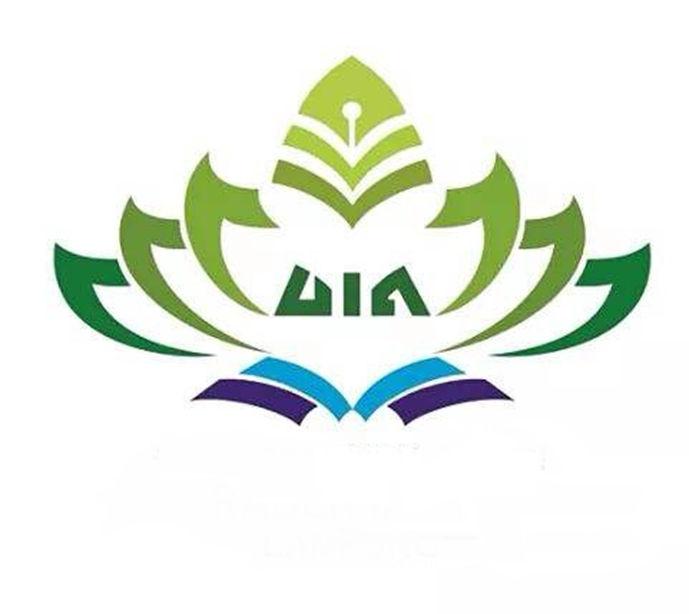 TesisDiajukan Sebagai Salah Satu PersyaratanMenyelesaikan Program Magister Jurusan Hukum Keluarga IslamOleh:Mirza Yanwar NPM : 1774130018PROGRAM PASCASARJANA (PPs)UNIVERSITAS ISLAM NEGERI RADEN INTAN LAMPUNG1441H/ 2019